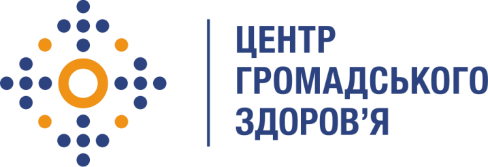 Державна установа«Центр громадського здоров’я Міністерства охорони здоров’я України» оголошує конкурс на відбір консультанта фото/відеооператора для проведення інформаційного заходу в рамках програми Глобального фонду прискорення прогресу у зменшенні тягаря туберкульозу та ВІЛ-інфекції в України»Назва позиції: Консультант фото/ відеооператор для проведення інформаційного заходу Регіони діяльності: Вінницька, Волинська, Дніпропетровська, Донецька, Житомирська, Закарпатська, Запорізька, Івано-Франківська, Київська, Кіровоградська, Луганська, Львівська, Миколаївська, Одеська, Полтавська, Рівненська, Сумська, Тернопільська, Харківська, Херсонська, Хмельницька, Черкаська, Чернівецька, Чернігівська області, місто Київ(для кожного з 25-ти регіонів України окремо)Термін надання послуг:  червень-липень 2022 року Інформація щодо установи:Головним завданнями Державної установи «Центр громадського здоров’я Міністерства охорони здоров’я України» (далі – Центр) є діяльність у сфері громадського здоров’я. Центр виконує лікувально-профілактичні, науково-практичні та організаційно-методичні функції у сфері охорони здоров’я з метою забезпечення якості лікування хворих на cоціально-небезпечні захворювання, зокрема ВІЛ/СНІД, туберкульоз, наркозалежність, вірусні гепатити тощо, попередження захворювань в контексті розбудови системи громадського здоров’я. Центр приймає участь в розробці регуляторної політики і взаємодіє з іншими міністерствами, науково-дослідними установами, міжнародними установами та громадськими організаціями, що працюють в сфері громадського здоров’я та протидії соціально небезпечним захворюванням.Завдання:Репортажна, портретна фото зйомка медичних працівників (зйомка буде проводитись у фтизіопульмонологічних центрах, медичний персонал закладу забезпечить дотримання санітарно-епідеміологічних вимог).Відеозйомка коротких відео-привітань (1-2 хвилини) від медичних працівників закладу (бажано). Індивідуальні та групові фото зйомки медичних працівників у фтизіопульмонологічних центрах (загальна кількість фото – 100 шт, горизонтальних та вертикальних фото).Архітектурна фото зйомка закладів охорони здоров’я (адреса проведення зйомки буде надана замовником).Відбір вдалих знімків, ретуш 10 портретних знімків, обробка, тонова та кольорова корекція фотографій.Надати цифрові фото та у форматі JPG, JPEG та відео та raw-архив максимального розміру та щільності (якість знімків не нижче 72 DPI для інтернет публікацій).Вимоги до професійної компетентності:Досвід роботи не менше 1 років Наявність портфоліоВолодіти програмами Adobe Photoshop та Light roomВміння працювати у жанрі репортажної, портретної, архітектурної фото зйомкиТехнічна забезпеченість для проведення зйомкиРезюме мають бути надіслані електронною поштою на електронну адресу: vacancies@phc.org.ua. В темі листа, будь ласка, зазначте: «132 – 2022 Консультант фото- та відеооператор для проведення інформаційного заходу».Термін подання документів – до 14 червня 2022 року, реєстрація документів 
завершується о 18:00.За результатами відбору резюме успішні кандидати будуть запрошені до участі у співбесіді. У зв’язку з великою кількістю заявок, ми будемо контактувати лише з кандидатами, запрошеними на співбесіду. Умови завдання та контракту можуть бути докладніше обговорені під час співбесіди.Державна установа «Центр громадського здоров’я Міністерства охорони здоров’я України» залишає за собою право повторно розмістити оголошення про конкурс, скасувати конкурс, запропонувати договір з іншою тривалістю.